IPL 2022 Schedule, Time table, PDF, Point Table, Ranking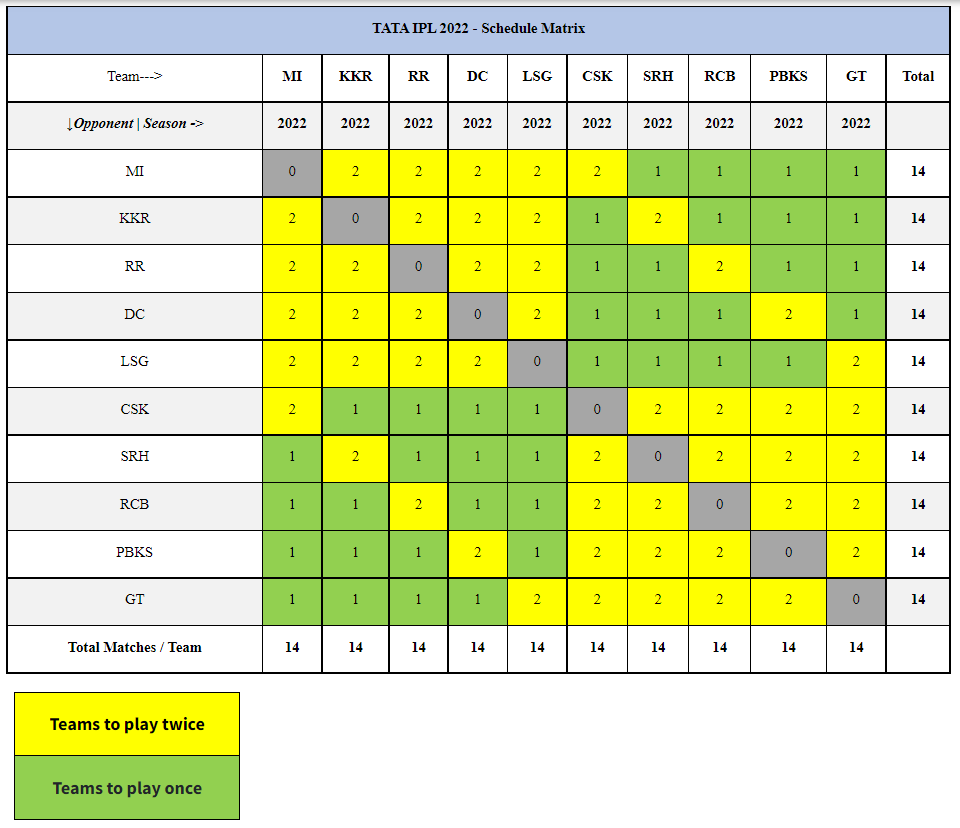 IPL Tickets Hyderabad 2022IPL Tickets Bangalore 2022IPL Tickets Mumbai 2022IPL Tickets Kolkata 2022IPL Tickets Chennai 2022IPL Tickets Delhi 2022IPL Tickets Rajasthan 2022IPL Tickets Punjab 2022